Документы, необходимые для оформления социального контракта ТОГБУ СОН «ЗАБОТА»г. Тамбов, ул. Рабочая, д. 4 аРежим работы учрежденияСайт: http://zabota.tmbreg.ru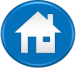 Эл.почта:  kcson33@uszn.tambov.gov.ru    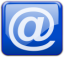 Время приема гражданТел.:   8(4752)53-24-76,  49-23-85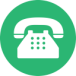       «горячая линия» 70-12-22ТОГКУ «МФЦ» г. Тамбов, ул. М.Горького, д. 20Время приема граждан Тел.:   8(4752)63-33-33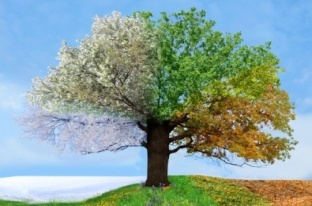 Управление социальной защитыи семейной политики областиТамбовское областное государственное учреждение социального обслуживания населения «Забота»Социальный контракт и как его оформить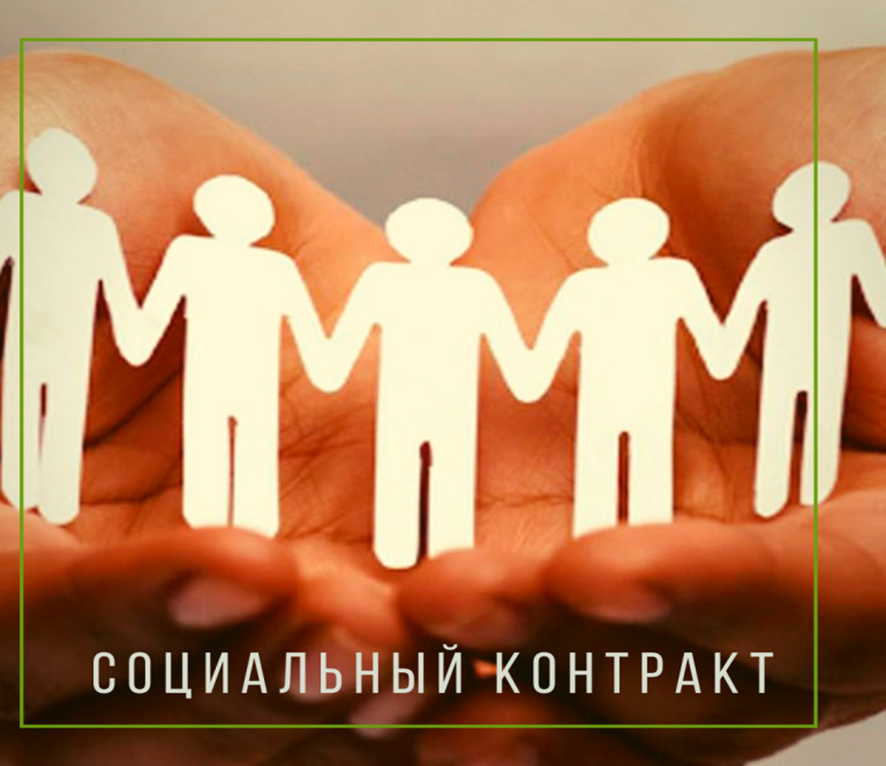 Статья 1 Федерального закона от 17.07.1999 № 178-ФЗ «О государственной социальной помощи»Социальный контракт – соглашение, которое заключено между гражданином и органом социальной защиты, в соответствии с которым орган социальной защиты обязуется оказать гражданину помощь, а гражданин — реализовать мероприятия, предусмотренные программой социальной адаптации. Статья 1 Федерального закона от 17.07.1999 № 178-ФЗ «О государственной социальной помощи»Социальный контракт – соглашение, которое заключено между гражданином и органом социальной защиты, в соответствии с которым орган социальной защиты обязуется оказать гражданину помощь, а гражданин — реализовать мероприятия, предусмотренные программой социальной адаптации. Статья 1 Федерального закона от 17.07.1999 № 178-ФЗ «О государственной социальной помощи»Социальный контракт – соглашение, которое заключено между гражданином и органом социальной защиты, в соответствии с которым орган социальной защиты обязуется оказать гражданину помощь, а гражданин — реализовать мероприятия, предусмотренные программой социальной адаптации. Программа социальной адаптации — это план мероприятий по выводу семьи из трудной жизненной ситуации. Программа составляется органом социальной защиты совместно с гражданином и включает мероприятия, направленные на преодоление трудной жизненной ситуации, виды, объем и порядок реализации этих мероприятий.Программа социальной адаптации — это план мероприятий по выводу семьи из трудной жизненной ситуации. Программа составляется органом социальной защиты совместно с гражданином и включает мероприятия, направленные на преодоление трудной жизненной ситуации, виды, объем и порядок реализации этих мероприятий.Программа социальной адаптации — это план мероприятий по выводу семьи из трудной жизненной ситуации. Программа составляется органом социальной защиты совместно с гражданином и включает мероприятия, направленные на преодоление трудной жизненной ситуации, виды, объем и порядок реализации этих мероприятий.Этапы заключения социального контракта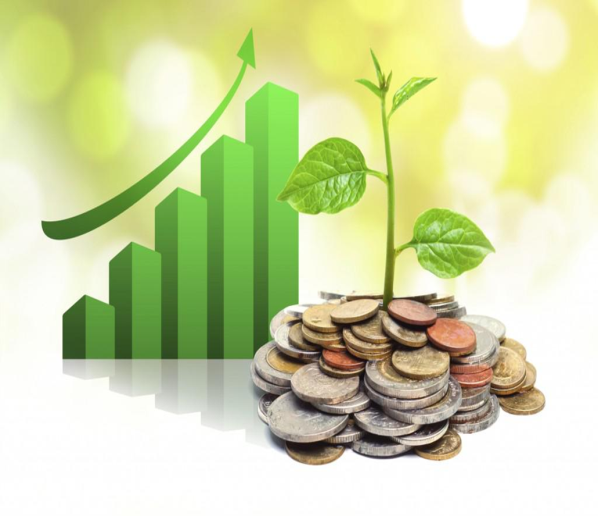 С кем заключается социальным контракт?Малоимущие семьи, малоимущие одиноко проживающие граждане, проживающие на территории области.Какая семья является малоимущей?Малоимущая семья – это семья, в которой доход на каждого члена семьи ниже величины прожиточного минимума (ВПМ), установленного в области на душу населения на дату подачи заявления. При расчете среднедушевого дохода семьи учитываются доходы всех, кто проживает вместе с заявителем и ведет с ними совместное хозяйство.Результат реализации социального контракта – повышение уровня и качества жизни заявителей за счет получения постоянных источников дохода в денежной или натуральной форме.На какой срок заключается социальный контракт?Социальный контракт заключается сроком от 3 месяцев до одного года.Мероприятия социального контракта